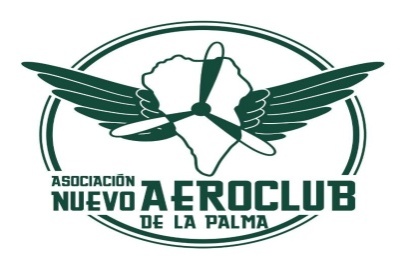 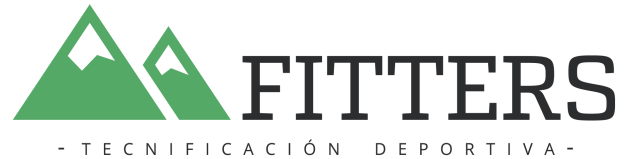 INSCRIPCIÓN CAMPUS   2018NOMBRE DEL NIÑONOMBRE DEL PADRE, MADRE O TUTORSI ES SOCIO O NOFECHA DE NACIMIENTO DEL NIÑOOBSERVACIONES: (Alergias, diabético, celiaco…etc.)OBSERVACIONES: (Alergias, diabético, celiaco…etc.)TELÉFONOCORREO ELECTRÓNICOFORMA DE PAGOConcepto: Campus del Aeroclub + Nombre del NiñoDebes hacer el ingreso en la siguiente cuenta IBAN – ES20 3076 0630 7223 5592 6425 (Caja 7)                                          Todo ello enviarlo a; directordeportivo@fitters.es